Laget.se! 				Som tidigare förmedlats önskar vi att samtliga tjejer från och med nu själva meddelar huruvida de planerar att vara med eller inte på kommande aktivitet.Vi önskar att de meddelar sitt deltagande/icke deltagande genom laget.se – appen!  (som ser ut såhär)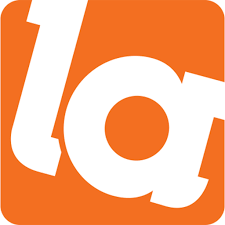 För att kunna logga in i appen krävs en användarepost samt ett lösenord.Användarepost kan inte vara samma som förälderns angivna epost. Förslagsvis kan skolans mailadress, alternativt icloud.com användas.Lösenordet kommer att mailas till angiven mailadress (ovan) så fort som en administratör (Glenn, Sara, Mattias eller Ann-Sofie) lagt in barnets mailadress på laget.se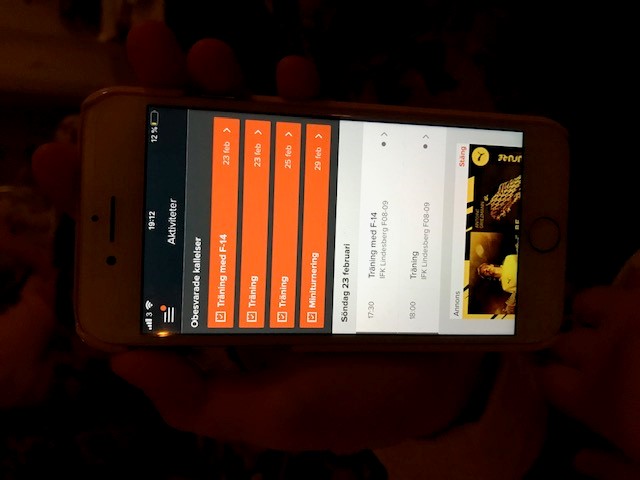 Mvh Glenn, Sara, Mattias & Ann-Sofie